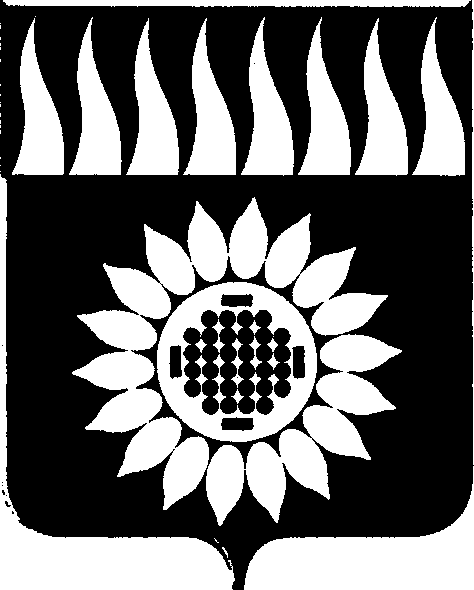 ГЛАВА Городского округа Заречныйп о с т а н о в л е н и еот__02.11.2020___  №  ___55-ПГ___г. ЗаречныйО внесении изменений в состав Комиссии по координации работы по противодействию коррупции в городском округе Заречный, утвержденныйпостановлением Главы городского округа Заречный от 27.02.2017 № 27-ПГ «О Комиссии по координации работы по противодействию коррупции в городском округе Заречный»В связи с кадровыми изменениями, на основании ст. 28 Устава городского округа ЗаречныйПОСТАНОВЛЯЮ:1. Внести в состав Комиссии по координации работы по противодействию коррупции в городском округе Заречный, утвержденный постановлением Главы городского округа Заречный от 27.02.2017 № 27-ПГ «О Комиссии по координации работы по противодействию коррупции в городском округе Заречный» с изменениями, внесенными постановлениями Главы городского округа Заречный от 04.05.2017          № 70-ПГ, от 22.11.2018 № 130-ПГ, следующие изменения:1) исключить из состава Комиссии:Калмыкова Сергея Юрьевича – врио начальника межмуниципального отдела МВД России «Заречный», члена Комиссии;Шуденова Константина Александровича – начальника отдела в г. Заречный Управления ФСБ по Свердловской области, члена Комиссии;2) включить в состав Комиссии:Щелокова Владимира Валерьевича – начальника межмуниципального отдела МВД России «Заречный», члена Комиссии (по согласованию);Семешко Сергея Андреевича – начальника отдела в г. Заречный Управления ФСБ по Свердловской области, члена Комиссии (по согласованию).2. Опубликовать настоящее постановление в Бюллетене официальных документов городского округа Заречный и разместить на официальном сайте городского округа Заречный (www.gorod-zarechny.ru).3. Направить настоящее постановление в орган, осуществляющий ведение Свердловского областного регистра МНПА.